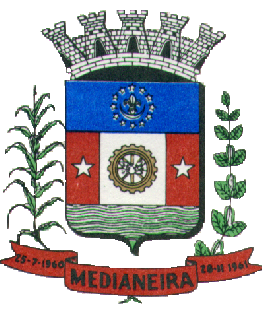 Câmara Municipal de                                                         Medianeira  MEDIANEIRA – PARANÁ                                                                              CONTROLE DE ESTOQUEABRIL 2017 Entradas e saídas de mercadoriasCombustíveis e lubrificantes automotivosSaldo anteriorEntradaSaídaSaldo atualGasolina (L)0123,301123,3010Material de ExpedienteSaldo anteriorEntradaSaídaSaldo atualCarimbo Printer 200000Borracha p/ Carimbo Print 550000Borracha p/ Carimbo Print 200110Tinta p/ Carimbo 42ml0000Refil Carimbo Print 200000Tripé p/ Câmera Fotográfica 0110Refil p/ Carimbo0110Carimbo redondo Printer0110Carimbo Printer 200110Material de Processamento de DadosSaldo anteriorEntradaSaídaSaldo atualCartucho 60 HP Remano Preto0000Mouse Genius0000Mouse Satellite0000HD Surveillance Barracuda 3TB 0000Cartucho 60 Black Original0110Carregador Samsung0110Toner Compatível 85A0330Material de Copa e CozinhaSaldo anteriorEntradaSaídaSaldo atualCaixa de Café a Vácuo de 500g com 20 und0220Caixa de Chá com 20 und. 25 saches 0220Açúcar Branco Pacote 5kg0660Caixa de filtro de café TNT c/ 30 und0440Pacote de Erva Mate 1Kg020200Pacote de Guardanapo 33x33 c/ 50 und 0550Material de Limpeza e Produtos de HigieneSaldo anteriorEntradaSaídaSaldo atualPano de Prato0440Caixa de Copos descartáveis 180ml c/ 2500 und0550Caixa de Copos descartáveis 50ml c/ 5000 und0330Desinfetante Galão 5L0550Amaciante Galão 5L0220Sabão Neutro Galão 5L0110Alvejante Galão 5L0110Sabão Amoniacal Galão 5L0440Rolo de saco de lixo 100L0550Rolo de saco de lixo 30L0330Rolo de saco de lixo 15L0660Litro de álcool liquido0550Pacote de Papel Higiênico com 8 rolos de 10x300m0660Caixa de Papel toalha com 5000 folhas0550Odorizador de ambiente 360ml 250g0660Caixa c/ Gel adesivo com 12 und p/ sanitários0220Cartela pilha palito com 2 und026260Cartela ilha normal com 2 und010100Luva látex TM-M c/ 2 und0440Caixa de sabão em pó 500g0220Sabão em barra 200g0550Rodo grande0110Vassoura0220Pano de chão0220Pano de Limpeza0660Material para Manutenção de Bens Imóveis Saldo anteriorEntradaSaídaSaldo atualMaterial Elétrico e EletrônicoSaldo anteriorEntradaSaídaSaldo atualMotor Eletrônico 220V0110Controle Portão0110Base p/ Motor0110Cremalheira de 1,5m0110Batente0220Lâmpada espiral fluorescente compacta 25w 127v e-27010100Lâmpada espiral fluorescente compacta 32w 127v e-270550Disjuntor 3x50 A0110Metro de Cordão paralelo 2x2 50m018180Placa ABS + Bastidor 2x4 L 50.000 pezzi0660Módulo tomada p/ telefone rj-11 c/ conector0440Módulo tomada 2P + T 20 A L 50.000 pezzi012120Modulo cego L 50.000 pezzi0660Fita isolante preta 20m0220Canaleta perfil 20x10x2 c/ fita adesiva0660Metro de Cabo de rede 093930Metro de cabo de telefone014140Caixa 2x4 sobrepor0770Lâmpada fluorescente compacta 20w 127v 3u E-270660Reator 2x20w eletrônico bivolt afp0220Material para ComunicaçõesSaldo anteriorEntradaSaídaSaldo atualAntena Ubiquiti ap unifi uap-ac-pro mimo 2.4/5.0ghz 450/1300nbp0550Material para Manutenção de Veículos Saldo anteriorEntradaSaídaSaldo atualJogo elemento filtro (PC)0000Junta, aço, dreno (PC)0000Elemento Filtrante (PC)0000Filtro de Combustível (PC)0000Junta de alumínio (PC)0000Fluido do Freio (UN)0000Óleo Lubrificante (L)0000Pneus0440Material de Sinalização Visual e AfinsSaldo anteriorEntradaSaídaSaldo atualPlaca em acrílico 3mm 12x40cm0000Placa em acrílico 3mm 12x30cm0000Placa em acrílico 3mm 12x40cm0000